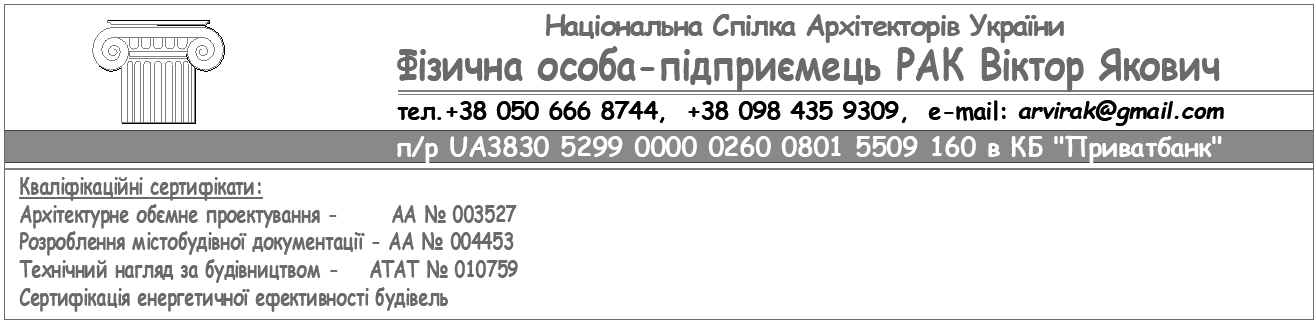 Договір №                  Замовник18-14.09.2022 -    Долинська міська радаПРОЄКТДЕТАЛЬНИЙ ПЛАН ТЕРИТОРІЇНове будівництво автовокзалу по вул. Шевченка у місті Долина Калуського району  Івано-Франківської областіВихідні дані для проєктуванняПояснювальна запискаГрафічні матеріалиФізична особа-підприємець................................Віктор РАКГоловний архітектор проекту..............................Віктор РАКІнженер-землевпорядник............................Наталія БУБНЯК   2023  Склад проєкту ЗмістПідписка ГАПаПроект  «Детальний план автовокзалу по вул. Шевченка у місті Долина Калуського району  Івано-Франківської області» розроблений відповідно до чинних норм, правил та стандартів Головний архітектор проєкту                           Віктор РАК Кваліфікаційний сертифікат АА № 004453 від 30.08.2019.Відомість учасників проектуванняВихідні дані на проєктуванняПОЯСНЮВАЛЬНА ЗАПИСКА1. Передмова                                                                                                 Проєкт детальний план території «Нове будівництво автовокзалу по вул. Шевченка у місті Долина Калуського району  Івано-Франківської області» розроблений ФОП Рак В.Я. (ГАП  Рак В.Я. -кваліфікаційний сертифікат серія АА № 004453 від 30.08.2019) згідно Рішення Долинської міської ради, Івано-Франківської області  №1720-22/2022 від 18.08.2022 за рахунок інвестора гр. Депутат О.В.,  та відповідно до Завдання на розробку містобудівної документації, погодженого головним архітектором та міським головою міста Долина. Проектні рішення прийняті з урахуванням чинного законодавства України у галузі містобудування та вимог державних будівельних норм:- Земельний кодекс України зі змінами;- Закон України «Про регулювання містобудівної діяльності» зі змінами, Закон України «Про питну воду , питне водопостачання та водовідведення»,- Закон України  «Про охорону праці»;- Закон України «Про охорону навколишнього природного середовища»;- Закон України від 18.09.1991 № 1560-XII «Про інвестиційну діяльність»;- Постанова КМ України від «Про затвердження порядку розроблення та затвердження нормативів госппитного водопостачання» від 25.08.2004 № 1107 - Постанова Кабінету Міністрів України від 1 вересня 2021 р. № 926 Порядок розроблення, оновлення, внесення змін та затвердження містобудівної документації- ДБН Б.1.1-14:2021 «Склад та зміст містобудівної  документації на місцевому рівні»- Постанова Кабінету Міністрів України від 9 червня 2021 р. № 632 «Про визначення формату електронних документів комплексного плану просторового розвитку території» територіальної громади, генерального плану населеного пункту, детального плану території- ДБН Б2.2-12:2019 «Містобудування. Планування і забудова територій»;- ДБН А.2.2-1-2003 «Склад і зміст матеріалів оцінки впливів на навколишнє середовище (ОВНС) при проектуванні і будівництві підприємств, будинків і споруд»;- ДБН В.1.1.7–2021 «Пожежна безпека об’єктів будівництва»;- ДБН В.1.2-4:2019 «Інженерно-технічні заходи цивільного захисту цивільної оборони»;- ДБН В.2.5-74:2013 «Водопостачання. Основні положення проектування»;- ДБН В.2.5-23-2010 «Проектування електрообладнання об’єктів цивільного призначення».Мета проєкту полягає у розробці детального плану території в межах розміщення земельної ділянки, площею 0,0800 га, з метою визначення містобудівних умов та обмежень для будівництва об'єкту: Нове будівництво автовокзалу по вул. Шевченка у місті Долина Калуського району  Івано-Франківської області.Після затвердження, детальний план території набуває статусу основного документу, яким визначаються:- вихідні дані щодо розміщення окремих об’єктів містобудування,- визначення містобудівних умов та обмежень;- проєктування будинків і споруд різного призначення;- проєктування мереж і споруд інженерно-транспортної інфраструктури та інженерного забезпечення території;- проведення містобудівних розрахунків у разі інвестиційних намірів щодо забудови  об’єктів нерухомого майна;- розроблення схеми санітарного очищення і прибирання територій;Згідно з завданням на проєктування основні показники детального плану території визначені на етап реалізації до 2028 року.       Підставою для розробки проєкту детального плану території в межах розміщення земельної ділянки, площею 0,0800 га, з метою визначення містобудівних умов та обмежень для будівництва об'єкту: Нове будівництво автовокзалу по вул. Шевченка у місті Долина Калуського району  Івано-Франківської області стали: - Рішення Долинської міської ради, Івано-Франківської області  №1720-22/2022 від 18.08.2022-Тахеометрична зйомка земельної ділянки М 1:2 000.-Тахеометрична зйомка земельної ділянки М 1:500.- Викопіювання з  генерального плану міста Долина;- Правовстановлюючий документ на земельну ділянку:2.1 Стратегія просторового розвитку території територіальної громадиВключає наступні частини:ЧАСТИНА І 2.2 Комплексна оцінка території– Існуюче використання території міста Долина;Місто Долина  розташоване в західній  частині території Калуського району, Івано-Франківської  області,  за 25  км  від  районного центру.  Територія міста, згідно плану його земель,  складає  близько 20,22 кв.  км.  У даний   час там проживає близько 21,0 тис. осіб. Основу промислового комплексу становлять нафто і газодобувні підприємства, підприємства легкої промисловості, будівельної галузей.Основні місця прикладення праці - становлять нафто і газодобувні підприємства, підприємства легкої промисловості, будівельної галузей.В населеному пункті функціонують ряд закладів загальної середньої освіти, дитячі садки, будинок культури, лікарня, адміністративна будівля, численні заклади торгівлі та громадського харчування. Зовнішній транспортний зв’язок м. Долина з іншими населеними пунктами забезпечується автомобільним транспортом по дорогах державного значення, які проходять через місто, та залізницею Стрий – Івано-Франківськ. Централізована система водопостачання у м. Долина наявна. Централізована система каналізації населеного пункту також наявна. Теплопостачання громадської забудови та закладів обслуговування міста здійснюється від індивідуальних паливних, електричних нагрівачів. Житлова забудова обладнана автономними джерелами тепла, а саме бойлерами, електрокотлами. Як паливо у теплоустановках використовується газ. Газопостачання відбувається трубопроводами на господарсько-побутові потреби споживачів. Електропостачання міста здійснюється по лінії 1 О кВ, яка живиться ЛЕП 35 кВ. Розподіл електроенергії здійснюється через трансформаторні підстанції 10/0,4 кВ, розташованих на території м. Долина. Вивезення ТПВ здійснюється на полігон ТПВ м. Долина. Для захоронення померлих використовується 1 кладовище. 2.3 Просторово-планувальна організація території 2.3.1 Ситуаційний план.                Територія, що підлягає детальному плануванню знаходиться в центральній частині в межах міста Долина, Калуського району, Івано-Франківської обл. і включає земельну ділянку, площею 0,0080 га, для будівництва  та обслуговування торгово-офісних приміщень. Площа території опрацювання складає 1,2741 га.З північної, південної  сторони  та сходу  проектована ділянка межує з проїздами - землями міської ради, із  заходу - з прибудинковою територією. Ділянка вільна від забудови,  на ділянці розміщена тимчасова споруда для провадження підприємницької діяльності. Навколишні ділянки забудовані торгівельними та промисловими будівлями і багатоквартирними житловими будинками по традиційній схемі (залізобетонний фундамент,  цегляні , або блочні стіни,  залізобетонні перекриття, шатрові покрівлі.Поблизу території опрацювання проходять, міські водопровідні та каналізаційні мережі.Планувальний каркас та система розселення.Територія, що підлягає детальному плануванню знаходиться на території міста в межах населеного пункту, в центральній його частині по вул. Шевченка і включає земельну ділянку для будівництва та обслуговування автовокзалу, площею 0,0800 га. Площа території опрацювання складає  1,2741 га.Містобудівною документацією одним з основних напрямків розвитку населеного пункту, передбачається упорядкування функціональних зон – житлової, зелених насаджень загального користування, вуличної мережі. Кожна з цих зон, в даному проекті, дістає свій розвиток на перспективу. Сьогодні Долина – місто, що постійно розвивається. Тут існує великий асортимент послуг –виробництво, обслуговування, проживання, харчування, оренда приміщень. В місті постійно ведуться роботи з благоустрою та розширення інфраструктури, значна частина будівель була збудована в останні декілька років. 2.4 Землеустрій та землекористування 2.4.1 Сучасне використання земель              Фактичне використання земель в межах території детального планування характеризується за формами власності: землі житлового фонду (Категорії землі з  цільовим призначенням житлової та громадської забудови та земель не наданих у власність під дорогами, проїздами, що використовуються без зареєстрованого речового права на них; – земель запасу, резерву та загального користування, не сформованих в земельні ділянки. 2.5 Природоохоронні та ландшафтно - рекреаційні території           Для  проектованої території, площею 0,0800 га  генеральним планом забудови міста Долина визначено функціональне призначення як територія житлово- громадскої забудови, що не суперечить її цільовому призначенню  для будівництва автовокзалу. Даною проектною документацією передбачається визначення параметрів забудови біля території залізно дорожнього вокзалу в місті Долина Калуського району Івано-Франківської областіПроєктована земельна ділянка не відноситься до  природоохоронних територій.2.6 Обмеження у використанні земельних ділянок              В межах території детального планування режимоутворюючих об’єктів  немає. Межі відповідних обмежень визначаються  межами сусідніх земельних ділянок та проїздами, що визначені  генеральним планом населеного пункту  та діючими в Україні нормативними документами.2.7 Забудова територій та господарська діяльність.            Територія земельної ділянки, площею 0,0800  га, є складовою частиною міста. На час розробки даного проєкту детального плану території на ній нічого не розміщено, вздовж неї прокладені мережі водопостачання і  водовідведення. На даний час на проектованій території будівлі відсутні.2.7.1 Розміщення житлового фонду.На прилеглих територіях розміщено житлову забудову основних існуючих двоповерхових житлових будинків, торгової будівлі та залізничний вокзал, висотність яких складає 1-2 поверхів.2.7.2 Розміщення ділових центрів та інноваційних об’єктів.     Ділових центрів, технопарків, технополісів  на проєктованій території немає. 2.7.3 Розміщення виробничих об’єктів. Поряд розміщено будівлі нафтобази, іншої виробничої забудови основних промислових, сільськогосподарських, лісогосподарських, рибогосподарських, транспортно-складських, комунальних та інших підприємств на проектованій території немає. 2.7.4 Збереження традиційного середовища Об’єктів всесвітньої спадщини, їх територій та буферних зон; – об’єктів культурної спадщини, їх територій та зон охорони пам’яток культурної спадщини; – історичних ареалів населених місць; – історико-культурних заповідників; – історико-культурних заповідних територій; – охоронюваних археологічних територій; – музеїв в межах території розроблення детального плану немає. 2.8 Обслуговування населення.           В  межах території проектування біля неї пролягає вулиця з двосторонні рухом, тротуаром і перспективою влаштування велосипедної доріжки, вздовж якої прокладені лінії електропередач, а також мережі водопостачання і  водовідведення. Поза межею проєктування розміщено цілий ряд обєктів обслуговування. 2.9 Транспортна мобільність та інфраструктура.             Лінійні об’єкти внутрішньої транспортної інфраструктури, транспортних споруд та комплексів представлені  вулицею, яка потребує реконструкції та покращення згідно сучасних вимог. Об’єктів обслуговування транспорту, в тому числі автозаправних станцій, СТО немає. Наявна кількість автостоянок не відповідає потребам сьогоднішнього дня, тому проєктом передбачаються автостоянки.  Потреба у покращенні дорожньо-транспортної інфраструктури  зростає повсякчас. Об’єктами  транспортної інфраструктури  в місті Долина є переважно автобусні маршрути та легковий автотранспорт. Для забезпечення їх обслуговування на території міста біля  проєктованої території функціонує пристосована автобусна зупинка та автомобільні стоянки. Для обслуговування населення на території міста організована місцева  мережа служби таксі.  2.9.1 Транспортні зв’язки та транспортний попит Об’єктами  транспортного попиту в місті Долина є місцеве населення, існуючі підприємства та організації і навчальні  заклади. Місто має три основні в’їзди- виїзди  збоку міст Калуша, Болехова, та смт Вигода і розлогу мережу міських вулиць і проїздів, які частково потребують реконструкції та покращення благоустрою. Для забезпечення попиту  та налагодження сталого транспортного зв’язку з населеними пунктами  з районним і обласним центрами потрібно будівництво об’їзної дороги міста. Цей напрямок головної вулиці міста не пролягає через проектовану територію.2.9.2 Організація зовнішнього транспортного сполучення.             Місто Долина наближене до міжнародних транспортних коридорів та сполучається з ними за допомогою доріг.Залізнична станція  Долина  розташована на віддалі 50 метрів від проєктованого об’єкту. З станцією налагоджено автобусні маршрути для перевезення пасажирів, що значно покращує їх обслуговування. На території міста влаштовані зупинки автобусів та доцільно влаштувати автобусну станцію поблизу залізничного вокзалу.2.9.3 Дорожньо-транспортна інфраструктура              Лінійні об’єкти внутрішньої транспортної інфраструктури, транспортних споруд та комплексів представлені кількома основними вулицями та проїздами, які частково потребують реконструкції та покращення згідно сучасних вимог. Об’єкти обслуговування транспорту, в тому числі автозаправних станцій, СТО, на даний час в Долині достатньо. Наявна кількість автостоянок не відповідає потребам сьогоднішнього дня.  Потреба у покращенні дорожньо-транспортної інфраструктури  зростає повсякчас.В умовах насиченої забудови назріло питання раціональнішого використання території, автодороги та тротуари потребують своєчасного догляду та ремонту. Транспортні розв’язки та пішохідні переходи облаштовані в одному рівні. Режиму руху транспорту  двосмуговий, в окремих випадках використовується односмуговий рух транспорту на місцевих проїздах та внутрішніх територіях житлових будинків. Існуючі поперечні профілі вулиць та доріг частково не відповідають прийнятим згідно генерального плану забудови міста Долина. Нове планування вулиці, що облаштовується в межах проектованої території  матиме ширину в червоних лініях 12 метрів відповідно до генерального плану міста.   2.9.4 Організація громадського транспорту .Маршрутна мережа громадського транспорту в місті Долина представлена міськими та міжміськими автобусними  маршрутами зв”язаними з частинами міста та районним, обласним центрами та населеними пунктами сусідніх районів і областей.Пасажиропотоки до міста Долина проходять від обласного центру  Івано-Франківська через районний центр Калуш та з сторони міста Стрий. З боку Закарпаття вони проходять через районний центр Міжгіря до села Вишків;Транспортно-пересадковий вузол  організований через залізничну станцію Долина маршруту Стрий-Івано-Франківськ. Основниі напрямки організації маршрутної мережі: Івано-Франківськ-Долина, Львів- Долина, та багато інших2.9.5 Організація пішохідних зв’язків та велосипедної інфраструктури .                   Забезпечення пішохідних і велосипедних сполучень з урахуванням вимог щодо інклюзивності проводиться за допомогою існуючої вуличної мережі  та різноманітних тротуарних пішохідних маршрутів.  В межах малоповерхової садибної забудови пішохідні тротуари і доріжки потребують облаштування з дотриманням вимог діючих нормативів та проектних поперечних профілів вулиць і проїздів в тому числі з урахуванням вимог щодо інклюзивності.Велосипедна інфраструктура частково розвинена на території міста. В межах проектованої території відповідно до прийнятого поперечного профілю головної вулиці облаштовано пішохідний тротуар з освітленням і можливістю руху по них людей з обмеженими можливостями.2.9.6 Організація паркувального простору.Попит на паркувальні місця високий, а тому  в межах проєктованої території передбачено влаштувати автомобільні стоянки 2.10 Інженерне забезпечення території, трубопровідний транспорт та телекомунікації.2.10.1 Водопостачання та водовідведення.        В районі проектування детального плану території  функціонує централізована система водопостачання від водозабірних споруд   та водовідведення очисних споруд з повною біологічною очисткою, до яких згідно розробленої робочої проектної документації буде підключено  автовокзал. Остаточний вибір схеми та джерел господарсько-побутового та протипожежного водопостачання  території, що проєктується, уточнення трасування водопровідних мереж,  розрахунки господарсько-побутових витрат води і гідравлічні розрахунки мереж і споруд водопроводу пропонується виконати на подальших стадіях проєктування.         Для відведення дощових і талих вод з проектованої території з урахуванням рельєфу місцевості передбачається комбінованою водовідвідною системою з влаштуванням дощоприймачів, та лотків, перекритих решітками, очисних споруд поверхневих вод з автостоянки, в комплексі з  заходами по вертикальному плануванню. 2.10.2 Електропостачання.            Електропостачання міста здійснюється від ПС. Розподіл електроенергії здійснюється через трансформаторні підстанції 10/0,4 кв, розташованих на території м. Долина та в районі проєктованої території.   2.10.3 Газопостачання.             До проєктованого обєкту  не передбачається влаштування газових мереж .    2.10.4 Теплопостачання.             Теплопостачання громадської забудови та закладів обслуговування міста здійснюється від індивідуальних котелень, електричних нагрівачів. Житлова забудова обладнана автономними джерелами тепла, а саме бойлерами, електрокотлами, грубами. Як паливо у теплоустановках використовується газ, рідке паливо, дрова. 2.10.5 Трубопровідний транспорт. Мережі та споруд систем нафтопроводів, аміакопроводів, інші магістральні трубопровідні системи на ділянці проєктування  відсутні.2.10.6 Телекомунікаційні мережі та об’єкти.             На сьогоднішній час в Долині в приміщенні вузла зв’язку розташовується телефонна електронна станція. В місті також діють три станції бездротового стільникового зв’яку. На проектованій території на даний час використовується бездротовий зв”язок та мережа  кабельного інтернету, до яких планується підключення проектного об’єкта.2.11 Підготовка та благоустрій території.2.11.1 Інженерна підготовка і захист території          Інженерно-будівельна  характеристика території міста Долина  сприятлива для будівництва в районі з наступними даними по кліматологіі і геофізиці: -Кліматичний район -IIА (ДБН Б.2.2-12:2018, додаток 1.1).-Температурна зона України - І (ДБН В.2.6-31:2016-Розрахункова температура зовнішнього повітря - мінус 22°C (ДБН В.2.6-31:2016 додаток Ж);-Характеристичне значення снігового навантаження - 1800 Па-6 район (ДБН В. 1.2-2:2006);-Характеристичне значення вітрового тиску - 450 Па - 2 район (ДБН В.1.2-2:2006);-Сейсмічність району за картою ЗСР-2004-А- 6 балів У межах населеного пункту небезпечних природних процесів та техногенно-порушених територій не виявлено.– Вздовж берегів міського озера  та біля доріг у небезпечних місцях з можливою ерозією та зсувів грунтів споруджені  берегоуріплення у вигляді дамб  підпірних стінок та габіонів.2.11.2 Благоустрій територіїНа сьогоднішній час в Долині по вул. Шевченка розміщено ряд  комерційних та громадських обєктів, що викликало потребу в частковій реорганізації транспортного доступу та проведення благоустрою в тому числі на території детального плану території.2.11.3 Поводження з відходами.         Система збору, сортування, видалення, утилізації та вторинного використання побутових, промислових, будівельних відходів, відходів сільськогосподарського виробництва, міського господарства, а також трупів тварин організована шляхом створення міського комунального підприємства. Збір та сортування побутових відходів здійснюється індивідуально кожним господарством, організацією та підприємством окремо на своїй території. Вивезення ТПВ здійснюється на тимчасовий полігон ТПВ м. Долина. 2.12 ЧАСТИНА ІІ Модель розвитку території детального планування у довгостроковій перспективі.            Даною проектною документацією уточнюються проектні рішення генерального плану забудови міста Долина, розробленого НДІ «Діпромісто»  у 2003 році, який затверджений 12.08.2003 рішенням сесії №330-8/2003 «Про затвердження генерального плану забудови міста» в межах розміщення земельної ділянки, площею 0,0800 га, з метою визначення містобудівних умов та обмежень для будівництва автовокзалу в місті Долина, яким визначена  модель розвитку території детального планування у довгостроковій перспективі. Вони доповнюватимуть раніше прийняті рішення моделі розвитку території детального планування у довгостроковій перспективі та забезпечуватимуть повноцінне функціонування  житлових будівель та інших споруд.2.13 ЧАСТИНА ІІІ Обґрунтування проектних рішень.             Розробленим, погодженим у встановленому порядку та затвердженого  Долинською  міською радою у 2003 році генеральним планом на проектованій території передбачається житлово громадська забудова, земля призначена для будівництва  та обслуговування житлових та громадських об’єктів. На час проектування на даній території нічого не розміщено. Потреба автовокзалу вже давно назріла. При експлуатації пристосованих приміщень, відповідно до  діючих в Україні нормативних документів та змінами до них у замовника виникло бажання розмістити на цій території нову автостанцію для покращення обслуговування жителів та гостей міста.2.14 Просторово-планувальна організація території .2.14.1 Ситуаційний план.             Територія, що підлягає детальному плануванню розташована в межах населеного пункту, в північній його частині по вул. Шевченка і включає земельну ділянку площею 0,0080 га для будівництва  автовокзалу. Площа території опрацювання складає 1, га    З північної, сторони  та сходу  проєктована ділянка межує з проїздами, проходами - землями міської ради, з  південної - з прибудинковою територією, з заходу - землі житлово-громадської забудови, Кредитна спілка Злет. Ділянка вільна від забудови. Її цільове призначення на час опрацювання ДПТ - землі житлово-громадської забудови. На час проєктування на ділянці нічого не розміщено.          Навколишні ділянки  забудовані по традиційній схемі (залізобетонний фундамент,  цегляні, або з блоків стіни,  залізобетонні  перекриття, шатрові покрівлі).Поблизу території опрацювання проходять, водопровідні та каналізаційні мережі міста. 2.14.2 Планувальний каркас та система розселення.              Планувальна структура території детального планування (характеристика планувальних осей та вузлів, а також її просторова композиція) визначається діючим  генеральним планом забудови міста Долина. Основними планувальними вузлами та основними планувальними осями цього району є розміщення  житлових та громадських будівель і споруд , вулиць та проїздів, розвиток містобудівної галузі  на сучасному рівні. Проектована територія є невід’ємною частиною міста і з реалізацією будівництва автовокзалу значно покращуватиме  рівень надання споживчих транспортних послуг для громадян протягом цілого року. Розміщення автовокзалу поблизу залізничного вокзалу та житлової забудови значно  розширить  та покращить обсяг та різноманітність  послуг для громадян. 2.15 Природоохоронні та ландшафтно-рекреаційні території.        Відповідно до генерального плану забудови міста Долина проєктована територія має житлово-громадське призначення. Проєктними  рішеннями передбачається створення та збереження озеленених територій загального користування. Територія, що прилягає до проєктованої ділянки залишається частково озелененою.2.16 Обмеження у використанні земельних ділянок. 2.16.1 Проєктні обмеження у використанні земельних ділянок           В результаті реалізації проектних рішень детального плану території режимоутворюючими об’єктами, які обумовлюватимуть наявність відповідних обмежень будуть: вулиця Шевченка шириною 12 метрів у червоних лініях, пішохідний прохід між вулицями, протипожежні розриви до сусідніх будівель  та межі сусідніх земельних ділянок. 2.16.2 Встановлені обмеження у використанні земельних ділянок.          Обмеження у використанні земельних ділянок, які встановлюються детальним планом території для торгово-офісної будівлі встановлюється протипожежний розрив до сусідньої будівлі, шириною 8 метрів відповідно до вимог ДБН- ДБН Б2.2-12:2019 «Містобудування. Планування і забудова територій», - ДБН В.1.1.7–2021 «Пожежна безпека об’єктів будівництва», та вулиця шириною 10 метрів, що визначені генеральним планом міста Долина. 2.17 Функціональне зонування території детального планування.          Проєкт детального плану території розробляється на ділянку, що розташована в межах  Долинської міської ради в межах населеного пункту міста Долина в північній частині. Формування планувальної структури цього міста  базується на рішеннях, закладених генеральним планом його планування і забудови. Розподіл території за функціональним використанням  базується на планувальних рішеннях, направлених на формування якісного архітектурно-планувального середовища, що сприятиме підвищенню комфорту населення даного регіону. При цьому враховується: - місце розташування ділянки, що проєктується;- природні умови та планувальні обмеження ;- побажання замовників та інтереси власників суміжних земельних ділянок, що знаходяться за межами території опрацювання;-існуюча інженерно-транспортна інфраструктура.Територія, на яку розробляється проєкт, не суперечить її цільовому призначенню  для будівництва та обслуговування житлово-громадської забудови. Даною проектною документацією передбачається визначення містобудівних умов та обмежень і параметрів забудови об’єкту «Нове будівництво автовокзалу по вул. Шевченка у місті Долина Калуського району  Івано-Франківської області». Дана територія відповідно до Класифікатора видів функціонального призначення територій відноситься  (таблиця 60) відноситься до  підгрупи  класу  1 06 01 20601.0 території зовнішнього транспорту, громадського харчування та побутового обслуговування. ЇЇ цільове призначення відноситься до підрозділу  12.04 Для розміщення та експлуатації будівель і споруд автомобільного транспорту та дорожнього господарства, що відповідає існуючому і проектному  функціональному призначенню відповідно до генерального плану.  2.18 Забудова територій та господарська діяльність .2.18.1 Розміщення житлового фонду. На проектованій території не планується розміщення житлових комплексів, житлових будинків, розрахунків потреб у будівництві об’єктів житлової нерухомості, у тому числі соціального житла. 2.18.2 Розміщення ділових центрів та інноваційних об’єктів              Проектних ділових центрів, технопарків, технополісів та інших інноваційних об’єктів на проектованій території не передбачається. 2.18.3 Розміщення виробничих об’єктів .            Розміщення проектних промислових, сільськогосподарських, лісогосподарських, рибогосподарських, транспортно-складських, комунальних та інших підприємств на проектованій території не передбачається. 2.18.4 Збереження традиційного середовища .         Об’єктів всесвітньої спадщини, їх територій та буферних зон; – пам’яток культурної спадщини, у тому числі: археологічних, їх територій та зон охорони; – меж та правових режимів використання історичних ареалів населених місць; – історико-культурних заповідників; – історико-культурних заповідних територій та їх зон охорони; – охоронюваних археологічних територій, які встановлені відповідно до законодавства на проектованій території немає і не передбачається. 2.19 Обслуговування населення.Розробленим, погодженим у встановленому порядку та затвердженого  Долинською  міською радою  у 2003 році генеральним планом  на  проектованій території передбачається розміщення об’єктів житлово-громадського будівництва  та обслуговування. На час проєктування на даній території нічого не розміщено. Відповідно до діючих в Україні нормативних документів та змінами до них у замовника виникла потреба розміщення на цій території автовокзалу для покращення обслуговування жителів міста.Розташування автовокзалу  на даній території проводилось з метою забезпечення комплексності забудови території з урахуванням можливості обслуговування гостей міста та  місцевого населення розміщених  поза межами  території детального планування. 2.20 Транспортна мобільність та інфраструктура 2.20.1 Дорожньо-транспортна інфраструктура.         Вулична мережа ув'язана з існуючою  вулично-дорожною системою  міста Долина та має зручний зв'язок з адміністративним центром міста та житловими районами міста. Основу структури вуличної мережі території проєктування складає існуюча міська вулиця Шевченка та проїзди до неї, що проходять попри проєктовану земельну ділянку.  Ширину вулиці з двостороннім двосмуговим  рухом  з тротуаром прийнято 12 метрів відповідно до генерального плану забудови міста Долина. Дана вулиця має зв’язок з вулицями Богдана Хмельницького та Обліски. В  найближчій перспективі   ця дорога запланована до реконструкції згідно сучасних державних стандартів і забезпечуватиме зручний зв’язок з  автомагістралями обласного і державного рівня.На проєктованій території передбачається використання схеми руху, що задовільнятиме вимоги чинних параметрів нормативних актів.Розрахункова швидкість руху проїздом не може перевищувати 50 км/год. Рух по місцевому проїзду на території передбачається автотранспортом і спецтехнікою (обслуговування інженерних мереж,  доступ пожежних машин, тощо). Рух транспортних засобів по вулицях і проїздах регулюється за допомогою дорожніх знаків і горизонтальної розмітки проїжджої частини. Для підвищення безпеки руху в нічний час на вулицях і проїздах передбачається освітлення вуличними ліхтарями згідно діючих норм. Проектними рішеннями на території проєктування передбачено влаштування відкритої автомобільної стоянки для автобусів.2.20.2 Організація громадського транспорту .        Для покращення функціонування та організації громадського транспорту проєктом передбачається розміщення в районі проєктованої території автостоянки. Даним проектом не передбачаються зміни організації громадського транспорту поза межами проектованої території.2.20.3 Організація пішохідних зв’язків та велосипедної інфраструктури .       Проектом детального плану території на земельній ділянці площею 0,0800 га з метою визначення містобудівних умов та обмежень для «Будівництва автовокзалу по вул. Шевченка у м. Долина Калуського району Івано-Франківської області» передбачається організація пішохідних зв’язків та велосипедної інфраструктури в межах червоних ліній вулиці Шевчнека на проєктованій території, що відображено на кресленнях графічної частини на аркуші  ДПТ-4.2.20.4 Організація паркувального простору.          Враховуючи сталий розвиток житлово-комунальної галузі міста і  зокрема ущільнення забудови міста зріс попит на організацію місць для постійного та тимчасового зберігання автотранспорту особливо в центральній частині міста Долина. Даним проєктом передбачається використання  для тимчасового зберігання автотранспорту в комплексі транспортної інфраструктури міста в тому числі для мало мобільних груп населення і відпочиваючих, що значно покращить систему обслуговування внутрішнього та зовнішнього автотранспорту. 2.21 Інженерне забезпечення території, трубопровідний транспорт та телекомунікації .2.21.1 Водопостачання і водовідведення.- Водопостачання          Враховуючи наявність в районі проектування централізованої системи водопостачання міста, проєктом передбачається влаштування централізованого  водопостачання  від  існуючого діючого водогону. Остаточний вибір схеми та джерел  господарсько-побутового та протипожежного  водопостачання  території, що проєктується, уточнення трасування водопровідних мереж, розрахунки господарсько-побутових витрат води і гідравлічні розрахунки мереж і споруд водопроводу пропонується виконати на подальших стадіях проєктування.- Водовідведення. Побутова каналізація.        Враховуючи наявність в районі проєктування централізованої системи водовідведення, проєктом передбачається влаштування централізованого  водовідведення до очисних споруд міста з високим ступенем біологічної очистки стоків. Остаточний вибір схеми водовідведення території, що проєктується, уточнення трасування каналізаційних мереж,   розрахунки кількості стічних вод і підбір типу очисних споруд каналізації   пропонується виконати на подальших стадіях проєктування.Дощова каналізація. Для відведення дощових і талих вод з проєктованої території з урахуванням рельєфу місцевості передбачається комбінованою водовідвідною системою з влаштуванням дощоприймачів, та лотків, перекритих решітками, в комплексі з  заходами по вертикальному плануванню, водопостачання та водовідведення.2.21.2 Електропостачання.               Електропостачання проєктованої забудови  передбачається від існуючої електророзподільчої мережі міста Долина згідно технічних умов Долинського РЕМ. Розподілення електроенергії від існуючої трансформаторної підстанції до проекттованих будівель прийнято по повітряній кабельній лінії електропередач низької напруги 0,4 кв. Облік електроенергії здійснюється електронними лічильниками класу точності 1.0, які розташовуються у виносних шафах обліку на фасаді будинку. Лічильник передбачається встановлювати з інтерфейсом передачі даних для можливості влаштування автоматичної системи комерційного обліку електроенергії (АСКОЕ). Всі інші конкретні питання по електропостачанню території ДПТ вирішуються на наступних стадіях проєктування. 2.21.3 Газопостачання.             У зв’язку з відсутністю потреби мережевого газопостачання схема газопостачання проєктованого об’єкту не розроблялась.  2.21.4 Теплопостачання.             Враховуючи відсутність в районі проєктування централізованої системи теплопостачання проєктом передбачається влаштування локального теплопостачання  від електронагрівачів, або з використанням високоефективного теплового насоса. Остаточний вибір схеми та джерел теплопостачання території, що проєктується, уточнення трасування теплових мереж, розрахунки теплових потужностей пропонується виконати на подальших стадіях проєктування. 2.21.5 Трубопровідний транспорт.              У зв’язку з відсутністю в місті Долина мереж та споруд систем нафтопроводів, аміакопроводів, інших магістральних трубопровідних систем схема  трубопровідного транспорту не розроблялась. 2.21.6 Телекомунікаційні мережі та об’єкти.              На сьогоднішній час в Долині в приміщенні вузла зв’язку розташовується телефонна електронна станція. В місті також діють три станції бездротового стільникового зв’язку, які розміщуються на території  міста. Даним проєктом передбачається організація телекомунікаційних мереж за допомогою бездротового зв’язку та інтернету а також використання існуючої  внутрішньої радіо-телекомунікаційної мережі міста. 2.22 Інженерна підготовка та благоустрій території.            Інженерна підготовка території виконується з метою покращення санітарно-гігієнічних умов  функціонування будівель і включає вертикальне планування для відводу поверхневих вод, інженерний захист від підтоплення. Організацію поверхневого стоку вод передбачається здійснити комбінованою водовідвідною системою з влаштуванням дощоприймачів, та лотків, перекритих решітками, в комплексі з  заходами по вертикальному плануванню.2.22.1 Інженерна підготовка і захист території .              Вертикальне планування території забезпечуватиме допустимі для руху транспорту і пішоходів ухили на під'їздах ( згідно ДБН В.".3-5:2001,табл.1) з раціональним балансом земляних робіт, таким чином, щоб розміщення земляних мас не викликало  зсувні та просадочні явища, порушення режиму грунтових вод.Схему вертикального планування розроблено на підоснові М 1:1000 з січенням горизонталей через 0,5 м. На схемі проведені напрямки і величини проектних ухилів, характерні проектовані відмітки. При розробці робочої проектної документації мають бути розроблені заходи з урахуванням матеріалів геологічних вишукувань та 6-7 бальної сейсмічності Карпатського регіону. Підземний простір використовуватиметься для прокладки інженерних мереж.При розробці робочої проєктної документації можливе використання підземного простору для господарських потреб згідно завдання на проєктування. 2.22.2 Благоустрій території.       Даним проєктом детального плану території на земельній ділянці площею 0,0800 га з метою визначення містобудівних умов та обмежень для будівництва об'єкту: «Нове будівництво автовокзалу по вул. Шевченка у місті Долина Калуського району  Івано-Франківської області» передбачається  ряд заходів із комплексного благоустрою та озеленення території: замощення проїздів тротуарів та майданчиків  довговічною та безпечною  базальтовою бруківкою, озеленення  прилеглих до забудови територій. 2.22.3 Використання підземного простору.            Складний рельєф проєктованої території та склад грунтів спонукає і дає можливість використання підземного простору проєктних будівель для обслуговуючих допоміжних  технологічних  приміщень.7.22.4 Поводження з відходами.         Існуюча система збору, сортування, видалення, утилізації та вторинного використання побутових, промислових, будівельних відходів, відходів сільськогосподарського виробництва, міського господарства, а також трупів тварин в місті Долина  організована шляхом  їх централізованого  вивезення на полігони утилізації і переробки   створеним міським комунальним підприємством. Збір  та сортування побутових відходів здійснюється індивідуально кожним господарством та організацією та підприємством окремо на своїй території в спеціально відведених місцях, або камерах. Така система збору і роздільного сортування сміття та різного виду відходів передбачається і на проєктованій території в спеціальних камерах.  Вивезення ТПВ здійснюється на полігон ТПВ м. Долина. 2.23 Землеустрій та землекористування.2.23.1 Землевпорядні заходи перспективного використання земель Даним проектом детального плану території на земельній ділянці площею 0,0080 га з метою визначення містобудівних умов та обмежень для будівництва об'єкту: «Нове будівництво автовокзалу по вул. Шевченка у місті Долина Калуського району  Івано-Франківської області». Цільове призначення відноситься до підрозділу  12.04 Для будівництва та обслуговування будівель торгівлі, що відповідає існуючому і проектному  функціональному призначенню відповідно до генерального плану.– 12.04 Для розміщення та експлуатації будівель і споруд автомобільного транспорту та дорожнього господарства. Землями під дорогами  з  можливою передачею до комунальної власності з домовленістю власника та органу місцевого самоврядування; Розподіл та віднесення вказаних земель до відповідних категорій має проводитись відповідно до діючих в Україні законодавчих і нормативних актів Відомості про межі таких територій вносяться до Державного земельного кадастру на підставі електронних документів окремо на кожен об’єкт. 2.23.2 Формування земельних ділянок.             Фактичне використання в межах території детального планування земельної ділянки площею 0,0800 га в м. Долина Калуського району Івано-Франківської області за формою власності;          Згідно даного проєкту детального планування територія цієї ділянки не може бути розділена відповідно до функціонального призначення на окремі території за категоріями, видами цільового призначення земель, власниками і користувачами угіддями з урахуванням наявних обмежень (обтяжень)                  При формуванні земельних ділянок до документації додається наступна інформація: – відомості про обчислення площі земельної ділянки;– кадастровий план земельної ділянки; – матеріали перенесення меж земельної ділянки в натуру (на місцевість);– перелік обмежень у використанні земельних ділянок;– акт приймання-передачі межових знаків на зберігання;– акт перенесення в натуру (на місцевість) меж охоронних зон, зон санітарної охорони, санітарно-захисних зон і зон особливого режиму використання земель.  2.23.3 Реєстрація земельних ділянок.Проєктована земельна ділянка площею 0,0800 га по вул. Шевченка у м. Долина Калуського району Івано-Франківської області;2.24 План реалізації містобудівної документації .2.24.1 Перелік проектних рішень містобудівної документації .        Перелік проектних рішень детального плану території за кожним тематичним підрозділом із зазначенням послідовності реалізації проєктних рішень містобудівної документації, визначеної на підставі прогнозу впливу проєктних рішень на індикатори. Інформація щодо проєктних рішень, яка наводиться у переліку проектних рішень містобудівної документації, відображається у базі геоданих та містить відомості відповідно до додатка Є. 2.24.2 Перелік видів містобудівної документації, пов’язаної з територією розроблення детального плану.–комплексний план просторового розвитку  території Долинської територіальної громади ще не розроблявся.         Основною  містобудівною документацією пов’язаною з розробкою детального плану території плану міста Долина  в межах розміщення земельної ділянки, площею 0,0800 га, з метою визначення містобудівних умов та обмежень для будівництва об'єкту: Нове будівництво автовокзалу по вул. Шевченка у місті Долина Калуського району  Івано-Франківської області є діючий  генеральний план.2.24.3 Перелік відповідності містобудівної документації.Даний проект  детального плану території  в межах розміщення  земельної ділянки площею 0,0080 га з метою визначення містобудівних умов та обмежень для будівництва об'єкту: Нове будівництво автовокзалу по вул. Шевченка у місті Долина Калуського району  Івано-Франківської області відповідає діючому   генеральному  плану.2.24.4 Перелік врахованих положень наявних документів стратегічного планування.Даний проект  детального плану території  в межах розміщення  земельної ділянки площею 0,0800 з метою визначення містобудівних умов та обмежень для будівництва об'єкту Нове будівництво автовокзалу по вул. Шевченка у місті Долина Калуського району  Івано-Франківської області в основному  відповідає  Схемі планування території Івано-Франківської області і після його затвердження буде врахований при розробці плану схеми планування території новоствореного Калуського району і плану просторового розвитку  Долинської територіальної громади.2.24.5 Перелік врахованих положень історико-архітектурного опорного плану.Історико - архітектурний опорний план  на території міста Долина не розроблявся. Об’єктів культурної спадщини, внесених до списку історичних населених місць України на території проектування не виявлено. 2.24.6 Перелік врахованих матеріалів.При розробці проєкту  детального плану території   в межах розміщення земельної ділянки, площею 0,0800 га, з метою визначення містобудівних умов та обмежень для будівництва об'єкту: Нове будівництво автовокзалу по вул. Шевченка у місті Долина Калуського району  Івано-Франківської області враховані матеріали:діючого генерального плану міста Долина, розробленого Українським Державним Науково-дослідним Інститутом проектування міст "ДІПРОМІСТО"  та затвердженого у 2003 роціДолинською міською радою;   –Схеми руху транспорту та пішоходів, благоустрою;2.25 Графічні матеріали детального плану території є візуалізацією бази геоданих .               Графічні матеріали проекту детального плану в межах розміщення земельної ділянки, площею 0,0800 га, з метою визначення містобудівних умов та обмежень для будівництва об'єкту: «Нове будівництво автовокзалу по вул. Шевченка у місті Долина Калуського району  Івано-Франківської області» є візуалізацією бази геоданих і виконані на картографічній основі, яка за навантаженням та точністю має відповідає масштабам, встановлених Порядком розроблення, оновлення, внесення змін та затвердження містобудівної документації, затвердженим Постановою КМУ від 1 вересня 2021 р. № 926 на паперових та електронних носіях у 4-х примірниках) та Постановою КМУ від від 9 червня 2021 р. № 632 Про визначення формату електронних документів комплексного плану просторового розвитку території територіальної громади, генерального плану населеного пункту, детального плану території.2.25.1 Схема розташування детального плану території в системі планувальної структури територіальної громади/ у планувальній структурі населеного пунктуНа схемі зображені:– місце території детального планування в планувальній структурі території територіальної громади та населеного пункту (в разі розташування території детального планування в межах населеного пункту);– мережі загальнодержавних, регіональних та місцевих комунікацій і споруд інженерно-транспортної інфраструктури, розташованих за межами території детального планування, що впливають на її розвиток;– об’єкти регіональних інтересів, розміщення яких на території детального планування визначено схемами планування території на регіональному рівні з урахуванням чинного адміністративно-територіального устрою;– об’єкти місцевих інтересів, розміщення яких на території детального планування та на суміжних територіях визначено генеральним планом населеного пункту та/або комплексним планом.2.25.2 План існуючого використання території та схема існуючих обмежень у використанні земель.План існуючого використання території та схема існуючих обмежень у використанні земель відображає:1) існуючу планувальну структуру території;2) земельні ділянки, на яких розташована забудова, а також земельні ділянки, відведенідля будівництва об'єктів;3) існуюче функціональне використання території відповідно до Класифікатору видівфункціонального призначення територій та їх співвідношення з видами цільового призначенняземельних ділянок , у тому числі території:- рекреаційної  забудови;– вулиць та доріг;– рекреаційно-туристичних закладів та рекреаційного житла;– природних ландшафтів, призначених для рекреаційних цілей; пляжів, лісів:Озеленення:– зелені насадження загального користування;– зелені насадження спеціального призначення;- існуючу забудову та споруди усіх видів із зазначенням їх поверховості, у тому числі установи, заклади і підприємства обслуговування, автомобільні стоянки, тощо), вид покриття вулиць, доріг, визначені червоні лінії вулиць, доріг, майданів);- основні магістральні та розподільні (крім внутрішньо квартальних) мережі та споруди інженерного обладнання;планування території на регіональному рівні (за наявності);- межі відповідних обмежень у використанні земель, що встановлені на момент розроблення детального плану, іншими документами 2.25.3 Проєктний план та схема проєктних обмежень у використанні земель суміщений  з планом червоних ліній та  схемою транспортної мобільності та інфраструктури.Проектний план та схема проектних обмежень у використанні земель суміщений  з планом червоних ліній та  схемою транспортної мобільності та інфраструктури відображає:- елементи планувальної структури, забудови та функціонального призначення території,  зазначені у 2.25.2;- проєктне функціональне використання території відповідно до Класифікатора видів функціонального призначення територій та їх співвідношення з видами цільового призначення земельних ділянок та зазначені в 2.25.2; межі існуючих земельних ділянок;   - пропозиції щодо розміщення нової та реконструкції існуючої забудови різних видів з відображенням режиму та параметрів забудови;- червоні лінії з позначенням назв проектних та існуючих вулиць, доріг, майданів тощо;- лінії регулювання забудови;- зелені та блакитні лінії;- транспортні та інженерні споруди  міська вулиця, пішохідні переходи,  велосипедна доріжка- основні існуючі та запропоновані елементи благоустрою та озеленення на проектованій  території проїзди, автостоянки.- підземні споруди цивільного (в складі проєктованих будівель);проєктних рішень детального плану, а також режимоутворюючих об’єктів 2.26 Схема транспортної мобільності та інфраструктури суміщена з проєктним планом та схемою проєктних обмежень у використанні земельНа схемі відображені:– території вулиць і доріг в червоних лініях, проїзні частини і напрямки руху, транспортні споруди, тротуари поперечний профіль вулиці і доріг з відображенням пішохідних і велосипедних доріжок і смуг руху автомобільного транспорту, планування пішохідних переходів в одному рівні, - організація дорожнього руху;– напрямки руху громадського транспорту і розміщення зупинок громадського транспорту– основні місця для тимчасового зберігання автотранспорту (в тому числі перехоплюючіпаркінги), де рекомендована організація вуличного паркування;– для міжмагістральних (міжвуличних) територій: проїзди основні і другорядні до кожної окремої будівлі і споруди (включаючи пожежні) з напрямками руху, тротуари і велосипедні доріжки, пішохідні вулиці, алеї;– місця переходів через  вулицю в одному рівні.Примітка 1. Для сільських населених пунктів та малих міст із чисельністю населення до 50 тисяч осіб схема транспортної мобільності та інфраструктури може бути поєднана з проектним планом та схемою проектних обмежень у використанні земель.2.27 План червоних ліній суміщений з проектним планом та схемою проектних обмежень у використанні земель, схемою транспортної мобільності та інфраструктури На плані червоних ліній відображено:– розміщення червоних ліній відносно пунктів геодезичної мережі Примітка 1. Для сільських населених пунктів та малих міст із чисельністю населення до 50 тисяч осібплан червоних ліній може бути поєднаний з проектним планом.2.28 Креслення поперечних профілів вулиць На кресленні відображені:–червоні лінії;– лінії регулювання забудови;– проїзну частину, тротуари;– велосипедну доріжку;– зелені насадження тощо.Примітка 2. Для сільських населених пунктів та малих міст із чисельністю населення до 50 тисяч осіб креслення поперечних профілів вулиць може бути поєднаним з проектним планом та схемою проектних обмежень у використанні земель.2.29 Схема інженерного забезпечення території, суміщена з схемою інженерної підготовки, благоустрою території та вертикального планування.Схема виконана на проектному плані та схемі проектних обмежень у використанні земель із відображенням:– існуючих інженерних мереж і споруд (крім внутрішньоквартальних), які зберігаються, реконструюються, ліквідуються;– проектних інженерних мереж і споруд та місця їх підключення.2.30 Схема інженерної підготовки, благоустрою території та вертикальногопланування суміщена з схемою інженерного забезпечення території. Схема виконана на проектному плані та схемі проектних обмежень у використанні земель та відображає:– інженерно-будівельну оцінку території;– вертикальне планування території, існуючі і проектні позначки по осях проїзних частин вулиць, у місцях їх перетинів, переломів повздовжнього профілю, проектні повздовжні ухили, місця підсипки і зрізки ґрунту на території;– розміщення споруд для відведення поверхневих вод, дощової каналізації та місць їх скидів, дренажу споруд для захисту від затоплення і підтоплення, систем зрошення та обводнення;– протизсувні та протиерозійні споруди;       3.1 ІНЖЕНЕРНО-ТЕХНІЧНІ ЗАХОДИ ЦИВІЛЬНОГО ЗАХИСТУ (ЦИВІЛЬНОЇ ОБОРОНИ).Рекомендації щодо здійснення заходів цивільної оборони. a. Загальні інструкції та вказівки Інженерно-технічні заходи цивільного захисту (цивільної оборони) спрямовані на забезпечення захисту населення і територій та зниження можливих матеріальних збитків від надзвичайних ситуацій техногенного та природного характеру, від небезпек, що можуть виникнути при веденні військових дій або внаслідок цих дій, а також створення містобудівних умов для забезпечення стійкого функціонування об’єктів та споруд подвійного призначення.Забезпечення безпеки населення в надзвичайних ситуаціях, обумовлених стихійним лихом, техногенними аваріями і катастрофами, а також використанням сучасної зброї є загально державним завданням, обов’язковим для вирішення всіма територіальними та відомчими органами управління, службами, формуваннями, а також суб’єктами господарювання. Забезпечення безпеки населення в надзвичайних ситуаціях, обумовлених стихійним лихом, техногенними аваріями і катастрофами, а також використанням сучасної зброї (воєнні надзвичайні ситуації), є загально державним завданням, обов’язковим для вирішення всіма територіальними та відомчими органами управління, службами, формуваннями, а також суб’єктами господарювання. Законодавство України у сфері захисту населення від НС техногенного та природного характеру базується на Конституції України, Законах України «Про захист населення і території від надзвичайних ситуацій техногенного та природного характеру», «Про правовий режим надзвичайного стану» та інших нормативно-правових актах.b. Захист населення Підвальні приміщення передбачається використовувати подвійно: в мирний час - за призначенням, а в “особливий” період чи при загрозі або виникненні надзвичайних ситуацій природного характеру - для укриття людей. Підвали існуючих будинків, які в “особливий” період пристосовуються для укриття, повинні бути переобладнані для цього на протязі 24 годин. Захист населення і території від надзвичайних ситуацій техногенного та природного характеру включає систему організаційних, технічних, медико-біологічних, фінансово- економічних та інших заходів щодо запобігання та реагування на надзвичайні ситуації техногенного та природного характеру і ліквідації їх наслідків. Вищезгадані заходи реалізуються центральними і місцевими органами виконавчої влади, органами місцевого самоврядування, відповідними силами і засобами підприємств, установ та організацій незалежно від форм власності і господарювання, добровільними формуваннями і спрямовані на захист населення та територій, а також матеріальних і культурних цінностей та довкілля. Захист населення в надзвичайних ситуаціях мирного і воєнного часів організують і здійснюють згідно з принципами, основними з яких є: - пріоритетність завдань, спрямованих на рятування людей та збереження довкілля; - безумовне надання переваги раціональній та превентивній безпеці; - вільний доступ населення до інформації про захист населення і територій; - особлива відповідальність і піклування громадян про власну безпеку, неухильне дотримання ними правил безпеки та дій в надзвичайних ситуаціях; - відповідальність у межах своїх повноважень посадових осіб за дотримання вимог закону; - обов’язкова завчасна реалізація заходів, спрямованих на запобігання виникненню надзви-чайних ситуацій техногенного і природного характеру та мінімізація їх негативних психосоціальних наслідків; - урахування економічних, природних та інших особливостей територій і ступеня реальної небезпеки виникнення надзвичайних ситуацій; - максимально можливе, ефективне і комплексне використання наявних сил і способів, які призначені для запобігання надзвичайним ситуаціям і реагування на них. Заходи з захисту населення планують та здійснюють комплексно для забезпечення більшої надійності. Захисту в надзвичайних ситуаціях підлягає все населення з урахуванням чисельності і особливостей, що складають його основні категорії і групи людей на конкретних територіях. Підготовку до дій для захисту населення в надзвичайних ситуаціях необхідно планувати і виконувати диференційовано за видами і ступенями можливої небезпеки на конкретних територіях і з урахуванням насиченості цих територій об’єктами промислового призначення, гідроспорудами і системами виробничої та соціальної інфраструктури, потужностей і розміщення потенційно небезпечних об’єктів, наявності захисних споруд, особливостей розселення жителів, кліматичних та інших місцевих факторів. Об’єми і терміни проведених заходів щодо завчасної підготовки системи захисту населення визначають, виходячи із принципу розумної достатності у забезпеченні безпеки населення за умов надзвичайних ситуацій мирного часу. Заходи щодо захисту населення в надзвичайних ситуаціях необхідно планувати і проводити при раціональному використанні матеріальних і фінансових ресурсів максимальному використанні існуючих, дообладнаних і знову створених виробництв, будівель і споруд, рятувальних засобів, пристосувань, спеціальної оснастки, профілактичних та лікувальних препаратів та іншого майна.Ці принципи реалізовують внаслідок виконання основних заходів захисту населення. Такими треба вважати: - оповіщення та інформування; - заходи протирадіаційного та протихімічного захисту; - укриття в захисних спорудах; - проведення евакуаційних заходів; - використання засобів індивідуального захисту; - інженерний захист; - медичний захист. Згідно вимоги діючого ДБН В.1.2-4-2006 Інженерно-технічні заходи цивільного захисту (цивільна оборона) щодо реалізації захисту населення від надзвичайних ситуацій як техногенного так і природного характеру на території проектованого району забудови пропонуються такі заходи: Оповіщення населення Центральні та місцеві органи влади зобов’язані надавати населенню через засоби масової інформації оперативну і достовірну інформацію про стан захисту населення від НС, методи та способи їх захисту, вжиття заходів щодо забезпечення безпеки. Оповіщення про загрозу виникнення НС і постійне інформування населення про них забезпечуються шляхом: - завчасного створення і підтримки у постійній готовності загальнодержавної і територіальних автоматизованих систем центрального оповіщення населення; - організаційно-технічного з’єднання територіальних систем центрального оповіщення і систем оповіщення на об’єктах господарювання; - завчасного створення та організації технічного з’єднання з системами спостереження і контролю постійно діючих локальних систем оповіщення та інформування населення в зонах катастрофічного затоплення, районах розміщення радіаційних, хімічних підпри-ємств, інших об’єктів підвищеної небезпеки; - центрального використання загальнодержавних і галузевих систем зв’язку: радіо, провідного, телевізійного оповіщення, радіотрансляційних мереж та інших технічних засобів передачі інформації. Оповіщення організовують засобами радіо та телебачення. Для того, щоб населення своєчасно увімкнуло засоби оповіщення, використовують сигнали транспортних засобів, а також переривисті гудки підприємств. Завивання сирен, переривисті гудки підприємств та сигнали транспортних засобів означають попереджувальний сигнал "Увага всім!". Той, хто почув цей сигнал, повинен негайно увімкнути теле- чи радіоприймачі та прослухати екстрене повідомлення місцевих органів влади чи управління з НС та цивільного захисту населення. Усі подальші дії визначаються їхніми вказівками. d. Захист території від небезпечних геологічних процесів На території проектування небезпечні геологічні процеси, затоплення та підтоплення, відсутні. e. Заходи сейсмічної безпеки Територія проектування має ймовірність 1% перевищення сейсмічної інтенсивності до 7 балів за шкалою MSK-64 впродовж 50 років (період повторюваності землетрусів 1 раз на 5000 років). Для забезпечення сейсмостійкості будівель і підсиленні будівель існуючої забудови на наступних стадіях проектування належить виконувати вимоги Державних будівельних норм:- приймати об'ємно-планувальні і конструктивні рішення, що забезпечують, як правило, симетричність і регулярність розподілення у плані та по висоті будівлі мас, жорсткостей та навантажень на перекриття; - застосовувати матеріали, конструкції та конструктивні схеми, що забезпечують найменші значення сейсмічних навантажень (легкі матеріали, сейсмоізоляцію, інші системи динамічного регулювання сейсмічного навантаження); - створювати можливість розвитку у певних елементах конструкцій допустимих непружних деформацій; - виконувати розрахунки металевих конструкцій будівель і споруд з урахуванням нелінійного деформування конструкцій; - передбачати конструктивні заходи, що забезпечують стійкість і геометричну незмінність конструкцій при розвитку в елементах і з'єднаннях між ними непружних деформацій, а також таких, що виключають можливість їх крихкого руйнування; - розташовувати важке обладнання на мінімально можливому рівні по висоті будівлі.f. Характеристика передбачених заходів. На даний час у місті функціонує Долинський РВ УМВС, 10 Державна пожежно- рятувальна частина по вул. Пачовського, 14. Детальним планом враховано поперечні профілі вулиць згідно генерального плану міста та визначено поперечні профілі нових доріг, що дозволяють влаштування під'їздів пожежних машин до кожної будівлі. Протипожежні відстані між житловими та громадськими, а також між житловими, громадськими та господарськими будинками приймаються у відповідності з вимогами ДБН Б.2.2 – 12:2019 «Планування і забудова територій». Дотримані протипожежні вимогами щодо відстані між житловими вулицями з присадибною забудовою і не перевищують віддалі 300м, що є допустимо для будівель III, IV і V ступеня вогнестійкості. Влаштування підземних сховищ для потреб ЦО та електросирен і гучномовців для оповіщення населення передбачити в проектованій громадській забудові. Вплив надзвичайних ситуацій, небезпечних об’єктів та природних факторів Потенційно небезпечні об’єкти на території забудови відсутні. Впливу інших потенційно, хімічно та радіаційно небезпечних об’єктів на існуючу та проєктовану забудову немає. Підтоплення та затоплення існуючої та проектованої забудови та комунікацій не прогнозуються. На територію забудови можуть впливати стихійні та небезпечні метеорологічні явища (сильний і дуже сильний вітер, опади у вигляді дощу і снігу, град, ожеледиця), що необхідно враховувати при експлуатації та реконструкції існуючих, будівництві нових споруд та інженерних мереж. На території району забудови можливі землетруси, що вимагає при освоєнні територій, експлуатації і реконструкції діючих та будівництві нових споруд та інженерних мереж, врахувати вимоги ДБН В.1.1-12і 2006 “Будівництво у сейсмічних районах України” та комплекту карт загального сейсмічного районування ОС 17-2004- А, В, С. У разі руйнування будинків та споруд внаслідок надзвичайних ситуацій у мирний час і особливий період (землетрус, вибухи, застосування зброї) їх висота та відстані від них до краю проїзної частини магістральних вулиць повинні забезпечувати проїзд і не утворювати завали на них.Головний архітектор проекту                                             Віктор РАК                                                   ГРАФІЧНІ     МАТЕРІАЛИномер томуПозначення Найменування Примітка12341ВДВихідні дані на проєктування1ПЗПояснювальна записка1ГЧГрафічна частинаАркуш 1Загальні даніАркуш 2Схема розташування території детального плану території в системі планувальної структури населеного пунктуМ 1:10 000Аркуш 3Схема сучасного використання території та схема існуючих обмежень у використанні земельМ 1:1 000Аркуш 4Проектний план та схема проєктних обмежень суміщений з планом червоних ліній та схемою транспортної мобільності та інфраструктуриМ 1:1 000Аркуш 5Проектний план та схема проєктних обмежень суміщений з планом червоних ліній та схемою транспортної мобільності та інфраструктуриМ 1:500Аркуш 6Схема інженерного забезпечення території Креслення поперечних профілів вулицьМ 1:1 000 М 1:200Аркуш 7Схема інженерної підготовки, благоустроютериторії та вертикального плануванняМ 1:1 000М 1:1 000ПозначенняНайменуванняПриміткаТитульний аркушстор. 103-01.2023 СПСклад проєкту203-01.2023 ЗМЗміст3-403-01.2023 ПГПідписка ГАПа503-01.2023 ВУВідомості про учасників проектування61.Вихідні дані на проєктування703-01.2023 ПЗII. Пояснювальна записка81 Передмова92.1 Стратегія просторового розвитку території2.2 ЧАСТИНА І Комплексна оцінка території.– Існуюче використання території села Поляниця;102.3 Просторово-планувальна організація території .102.4 Землеустрій та землекористування.112.5 Природоохоронні та ландшафтно-рекреаційні території2.6 Обмеження у використанні земель2.7 Забудова територій та господарська діяльність2.8 Обслуговування населення112.9 Транспортна мобільність та інфраструктура122.10 Інженерне забезпечення території, трубопровідний транспорт та телекомунікації132.11 Інженерна підготовка та благоустрій території2.12 ЧАСТИНА ІІ Модель розвитку території населеного пункту у довгостроковій перспективі2.13 ЧАСТИНА ІІІ Обґрунтування проектних рішень142.14 Просторово-планувальна організація території.142.15 Природоохоронні та ландшафтно-рекреаційні території2.16 Обмеження у використанні земельних ділянок.152.17 функціональне зонування території детального планування2.18 Забудова територій та господарська діяльність.152.19 Обслуговування населення.162.20 Транспортна мобільність та інфраструктура 162.21 Інженерне забезпечення території, трубопровідний транспорт та телекомунікації.172.22 Інженерна підготовка та благоустрій території.2.23 Землеустрій та землекористування.18192.24 План реалізації містобудівної документації.202.25 Графічні матеріали генерального плану2.25.1 Схема розташування населеного пункту в системі розселення202.25.2 План існуючого використання території та схема існуючих обмежень у використанні земель2.25.3 Проектний план та схема проектних обмежень у використанні земель, суміщений з схемою транспортної мобільності та інфраструктури.212.25.4 План функціонального зонування території2.25.5 Ландшафтний план226.25.6 Схема транспортної мобільності та  інфраструктури суміщена з  проектним планом та схемою проектних обмежень у використанні земель222.25.7 Схема інженерного забезпечення суміщена з схемою інженерної підготовки та благоустрою території2.25.8 Схема інженерної підготовки та благоустрою, суміщена з схемою інженерного забезпечення території223.1 Інженерно-технічні заходи цивільного захисту (цивільної оборони)2303-01.2023 ДПТIII. ГРАФІЧНА ЧАСТИНА2703-01.2023 ДПТ1.Загальні дані03-01.2023 ДПТ2. Схема розташування території детального плану території в системі планувальної структури населеного пункту03-01.2023 ДПТ3. Схема сучасного використання території та схема існуючих обмежень у використанні земель03-01.2023 ДПТ 4. Проектний план та схема проєктних обмежень суміщений з планом червоних ліній та схемою транспортної мобільності та інфраструктури.  М 1:1000Креслення поперечних профілів вулиці М 1:20003-01.2023 ДПТ5. Проектний план та схема проєктних обмежень суміщений з планом червоних ліній та схемою транспортної мобільності та інфраструктури М 1:50003-01.2023 ДПТ6. Схема інженерного забезпечення території03-01.2023 ДПТ7. Схема інженерної підготовки, благоустроютериторії та вертикального плануванняПідприємство, в якому розроблено проєктПосада виконавцяПрізвище виконавцяПідпис1234Фізична особа-підприємець РАК Віктор ЯковичГАПВіктор РАКвиконавецьВіктор РАКН. контрольВіктор РАКІнженер-землевпорядникНаталія БУБНЯК№ з/пНазваПрмітки1231Кваліфікаційні сертифікати відповідальних виконавців окремих видів робіт (послуг), пов"язаних із створенням об'єкта архітектури серія АА № 003527 від 30.12.2016.Кваліфікаційний сертифікатСерія АА № 004453 від 29.08.20192Рішення Долинської міської ради №1790-23/2022 від 04.10.20223Геодезичні зйомки М 1: 500, М 1: 1000,виконані ФОП Бубняк Н.А.4Викопіювання з генерального плану міста Долина5Завдання на проєктування.6